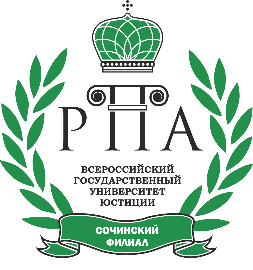 СОЧИНСКИЙ ФИЛИАЛ ФЕДЕРАЛЬНОГО ГОСУДАРСТВЕННОГО БЮДЖЕТНОГО ОБРАЗОВАТЕЛЬНОГО УЧРЕЖДЕНИЯ ВЫСШЕГО ОБРАЗОВАНИЯ «ВСЕРОССИЙСКИЙ ГОСУДАРСТВЕННЫЙ УНИВЕРСИТЕТ ЮСТИЦИИ (РПА МИНЮСТА РОССИИ)» ИНФОРМАЦИОННОЕ ПИСЬМО УВАЖАЕМЫЕ КОЛЛЕГИ!Приглашаем обучающихся образовательных организаций принять дистанционное участие в проекте «В память о Великой Победе – 2020» Сочинского филиала ВГУЮ (РПА Минюста России).Номинации проекта:«Поэзия» (стихотворения собственного сочинения военной тематики любых поэтических форм); «Проза» (рассказы и повести собственного сочинения военной тематики); «Эссе» (передающее индивидуальные впечатления и суждения участника об определенном историческом периоде, событии времен Великой Отечественной Войны (1941 – 1945 г.);«Рисунок» (выполненная любыми материалами (гуашь/масло/акварель/карандаш и т.п.) художественная композиция, любого формата, на военную тематику); «Я – чтец» (художественное чтение стихотворного жанра, прозы, военной тематики, записанное в форме видео, в любой интерпретации, постановке и т.д.).Форма участие: дистанционная (заочная).Сроки подачи заявки: 8 апреля 2020 г. – 30 апреля 2020 г.Информация о форме подачи заявки на проект, требования к материалам, иные детали участия в проекте, перечислены в Положении об организации и проведении проекта «В память в Великой Победе – 2020» (Приложение №1) к настоящему информационному письму.(Исп. Гаранян Э.А. ovr.vguy.sochi@mail.ru) Приложение №1к информационному письму об организации и проведении проекта «В память о Великой Победе – 2020!»ПОЛОЖЕНИЕОБ ОРГАНИЗАЦИИ И ПРОВЕДЕНИИ ПРОЕКТА «В ПАМЯТЬ О ВЕЛИКОЙ ПОБЕДЕ – 2020»СОЧИНСКОГО ФИЛИАЛА ФЕДЕРАЛЬНОГО ГОСУДАРСТВЕННОГО БЮДЖЕТНОГО ОБРАЗОВАТЕЛЬНОГО УЧРЕЖДЕНИЯ ВЫСШЕГО ОБРАЗОВАНИЯ «ВСЕРОССИЙСКИЙ ГОСУДАРСТВЕННЫЙ УНИВЕРСИТЕТ ЮСТИЦИИ (РПА МИНЮСТА РОССИИ)»1.    Общие положенияНастоящее положение определяет цели, задачи, порядок организации, определения и награждения победителей и участников проекта «В память о Великой Победе – 2020» (далее – Положение).Организатором проекта «В память о Великой Победе – 2020» (далее – Проект) является Сочинский филиал Федерального государственного бюджетного образовательного учреждения высшего образования «Всероссийский государственный университет юстиции (РПА Минюста России)» (далее – Филиал), осуществляющий общие функции, связанные с реализацией проекта. Непосредственную деятельность по организации Проекта осуществляет – Оргкомитет Проекта.В связи с мерами противодействия распространения короновирусной инфекции COVID – 2019, организация проекта, участие в нем, определение победителей и их награждение – осуществляются дистанционно.Участие в Проекте осуществляется на безвозмездной основе (бесплатно).Партнером Проекта является Управление молодежной политики администрации города Сочи, а также иные организации, расположенные на территории города Сочи.К организации проекта, определению и награждению победителей, могут привлекаться различные партнеры (далее – Партнеры Проекта).2.  Цели и задачи ПроектаЦели Проекта:гражданско-патриотическое и эстетическое воспитание обучающихся образовательных организаций, молодежи;формирование уважительного отношения к истории Отечества, подвигам Героев и участников Великой Отечественной Войны (1941 - 1945 г.);воспитание у подрастающего поколения чувства патриотизма и гордости за подвиги воинов-героев, защищавших просторы Родины.Задачи Проекта: сохранение и развитие лучших традиций патриотического воспитания;воспитание любви к родному языку, родной культуре; формирование нравственных ценностей, по средствам организации деятельности, включающей в себя необходимость изучения исторических фактов, событий; создание условий для творческой самореализации и культурного развитияобучающихся образовательных организаций, молодежи.3. Порядок организации Проекта Сроки проведения Проекта:сбор заявок, прием материалов 8 апреля 2020 г. –30 апреля 2020 г.;работа Оргкомитета проекта: 30 апреля 2020 г. – 5 мая 2020 г.;объявление результатов: 9 мая 2020 г. Оргкомитет Проекта.Председатель Оргкомитета Проекта – Скрябин Валерий Иванович, Директор Филиала, доктор исторических наук, профессор;Член Оргкомитета – Заместитель директора Филиала – Юрина Лидия Васильевна;Член Оргкомитета – Начальник отдела воспитательной работы – Болденко Ольга Алексеевна;Член Оргкомитета – инспектор по связям с общественностью Филиала –Гаранян Эрик Альбертович.Участники Проекта.Участниками Проекта могут быть обучающиеся образовательных организаций Российской Федерации, любого уровня, формы, направления подготовки (обучающиеся школ, колледжей, техникумов, институтов, и т.д.).Номинации Проекта, требования к работам участников, подача Заявки.Номинации Проекта:«Поэзия» (стихотворения собственного сочинения военной тематики любых поэтических форм).Требования к форме материала, предоставляемого Оргкомитету, путем отправки на e-mail: до 100 строк, MicrosoftWord, 14 кегль;«Проза» (рассказы и повести собственного сочинения военной тематики).Требования к форме материала, предоставляемого Оргкомитету, путем отправки на e-mail: до 20 000 знаков с учетом пробелов,MicrosoftWord, 14 кегль;«Эссе» (передающее индивидуальные впечатления и суждения участника об определенном историческом периоде, событии времен Великой Отечественной Войны (1941 – 1945 г.).Требования к форме материала, предоставляемого Оргкомитету, путем отправки на e-mail:до 10 000 знаков с учетом пробелов,MicrosoftWord, 14 кегль;«Рисунок» (выполненная любыми материалами (гуашь/масло/акварель/карандаш и т.п.) художественная композиция, любого формата, на военную тематику). Требования к форме материала, предоставляемого Оргкомитету, путем отправки на e-mail: к заявке необходимо прикрепить два файла:1. Изображение художественной композиции в формате jpg, jpeg, минимальным разрешением 1600 *1200 px. 2. Фотография участника - исполнителя данной художественной композиции, держащего в руках свою работу.«Я – чтец» (художественное чтение стихотворного жанра, прозы, военной тематики, записанное в форме видео, в любой интерпретации, постановке и т.д.).Требования к форме материала, предоставляемого Оргкомитету, путем отправки на e-mail:файл mp4, avi, минимальным разрешением 1920×1080.Электронное письмо, направленное в e-mailадрес Оргкомитета (ovr.vguy.sochi@mail.ru) должно отвечать следующим требованиям: в теме письма указать слово «Проект» + название номинации (Например, Проект. Поэзия);содержать заявку, заполненную в электронном виде (Приложение №1 к настоящему положению).;содержать сканированную копию согласия на обработку персональных данных участника Проекта (законного представителя участника Проекта) (Приложение №2 к настоящему положению);содержать файл с материалом, направляемым для участия в проекте, в соответствии с требованиями, перечисленными в п. 3.4.1 настоящего положения, в зависимости от выбранной номинации.участник Проекта может быть принимать участие одновременно в нескольких номинациях.автором / участником работы может быть только одно лицо.Важно! Письмо, на каждого участника Проекта высылается отдельно, вне зависимости от обучения в определенной образовательной организации, нескольких участников Проекта.Материалы, направленные для участия в Проекте, не корректируются и не редактируется (ответственность за содержание несет автор материала).Определение и награждение победителей Проекта. Победители Проекта будут определены в установленные настоящим положением сроки членами Жюри Проекта. Состав Жюри определяется Оргкомитетом самостоятельно.Оценка производиться по 5-ти бальной шкале каждым членом жюри, по каждой, предоставленной в Оргкомитет, работе.По итогам подсчета баллов, будут определены победители по каждой номинации. Победители Проекта в каждой номинации получают Дипломы I, II, III степени, памятные призы.Все участники Проекта получают электронные дипломы участников Проекта.При подведении итогов, на усмотрение жюри, могут присуждаться дополнительные номинации, а также вручены специальные призы от партнеров.Результаты конкурса будут опубликованы на официальном сайте Организатора Проекта, а также социальных сетях.4. Контактная информацияЭлектронный адрес для подачи заявки на Проект:ovr.vguy.sochi@mail.ru ;Электронный адрес для вопросов, связанных с организацией Проекта:ovr.vguy.sochi@mail.ru ;Телефон для связи с Оргкомитетом: +7 (918) 910- 16- 33 Болденко Ольга Алексеевна ;Официальный сайт Организатора: www.sochi.rpa-mu.ru ;Инстаграм: @rpa_sochi  ;Хештег в социальных сетях:  #ВГУЮСОЧИ .Приложение №1к положению об организации и проведении проекта «В память о Великой Победе – 2020» сочинского филиала Федерального государственного бюджетного образовательного учреждения высшего образования «Всероссийский государственный университет юстиции (РПА Минюста России)»ЗАЯВКА НА УЧАСТИЕ В ПРОЕКТЕ «В ПАМЯТЬ О ВЕЛИКОЙ ПОБЕДЕ – 2020»*При наличии Законного представителя указать ФИО:Приложение № 2к положению об организации и проведении проекта «В память о Великой Победе – 2020» сочинского филиала Федерального государственного бюджетного образовательного учреждения высшего образования «Всероссийский государственный университет юстиции (РПА Минюста России)»СОГЛАСИЕ НА ОБРАБОТКУ ПЕРСОНАЛЬНЫХ ДАННЫХ ДЛЯ УЧАСТИЯ В ПРОЕКТЕ 
«В ПАМЯТЬ О ВЕЛИКОЙ ПОБЕДЕ – 2020» СОЧИНСКОГО ФИЛИАЛА ВГУЮ (РПА МИНЮСТА РОССИИ)Я,_______________________________________________________________________________________________________________________________________________________________________________________________________________________________________________________________________________________________________________________________________________________________________________________________________________________________,(фамилия, имя и отчество участника Проекта с указанием сведений о серии и номере паспорта гражданина Российской Федерации или иного документа удостоверяющего личность, дате выдачи выдавшем его органе, регистрации по месту жительства)сообщаю о согласии участия в проекте «В память о Великой Победе – 2020» Сочинского филиала ВГУЮ (РПА Минюста России).Сообщаю, что на момент участия в конкурсе и являюсь обучающимся (-щейся) __________________________________________________________________________________________________________________________________________________________________________(указывается место учебы/работы, наименование высшего учебного заведения / научной организации, иное)В соответствии со статьей 9 Федерального закона от 27 июля 2006 года №152-ФЗ «О персональных данных» выражаю согласие на обработку Сочинским филиалом ВГУЮ (РПА Минюста России) и привлеченными им третьими лицами моих персональных данных, предоставленных мной в составе заявки на участие в проекте «В память о Великой Победе - 2020», при его проведении и заключении соглашений по итогам его проведения, а также включении моих персональных данных в базу данных Сочинского филиала ВГУЮ (РПА Минюста России), содержащую сведения об участниках проекта «В память о Великой Победе - 2020».Настоящее согласие действует со дня его подписания.Содержание действий по обработке персональных данных, необходимость их выполнения, а также мои права по отзыву данного согласия мне понятны.Участник проекта _______________________/ _________________________.  ___ . 2020 г. (Подпись)   (Расшивровка)Законный представитель участникапроекта _____________/ _______________.  ___ . 2020 г.(Подпись)   (Расшивровка)(при наличии)Фамилия Имя Отчество Место жительства (страна, город)ВозрастОбразовательная организацияИмя пользователя в социальной сети Инстаграм (при наличии)Контактный телефонE-mail«ПОЭЗИЯ»«ПРОЗА»«ЭССЕ»«РИСУНОК»«Я – ЧТЕЦ»ФИО законного представителя: